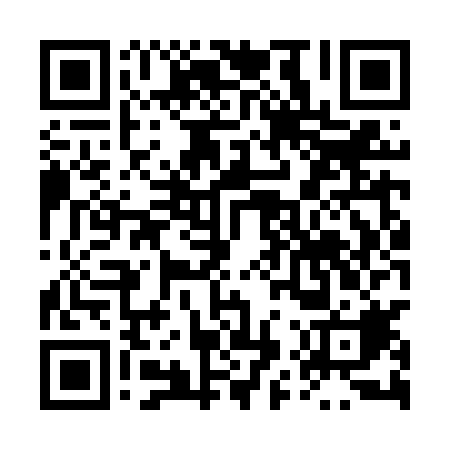 Ramadan times for Podlewkowie, PolandMon 11 Mar 2024 - Wed 10 Apr 2024High Latitude Method: Angle Based RulePrayer Calculation Method: Muslim World LeagueAsar Calculation Method: HanafiPrayer times provided by https://www.salahtimes.comDateDayFajrSuhurSunriseDhuhrAsrIftarMaghribIsha11Mon3:533:535:4811:353:265:235:237:1112Tue3:503:505:4611:353:275:255:257:1313Wed3:483:485:4411:353:295:275:277:1514Thu3:453:455:4111:343:305:285:287:1715Fri3:433:435:3911:343:325:305:307:1916Sat3:403:405:3611:343:335:325:327:2117Sun3:373:375:3411:333:355:345:347:2318Mon3:353:355:3211:333:365:365:367:2519Tue3:323:325:2911:333:385:375:377:2820Wed3:293:295:2711:333:395:395:397:3021Thu3:273:275:2511:323:405:415:417:3222Fri3:243:245:2211:323:425:435:437:3423Sat3:213:215:2011:323:435:445:447:3624Sun3:183:185:1711:313:455:465:467:3825Mon3:153:155:1511:313:465:485:487:4026Tue3:133:135:1311:313:475:505:507:4327Wed3:103:105:1011:303:495:525:527:4528Thu3:073:075:0811:303:505:535:537:4729Fri3:043:045:0511:303:515:555:557:4930Sat3:013:015:0311:303:535:575:577:5231Sun3:583:586:0112:294:546:596:598:541Mon3:553:555:5812:294:557:017:018:562Tue3:523:525:5612:294:577:027:028:593Wed3:493:495:5412:284:587:047:049:014Thu3:463:465:5112:284:597:067:069:035Fri3:433:435:4912:285:017:087:089:066Sat3:403:405:4712:275:027:097:099:087Sun3:373:375:4412:275:037:117:119:118Mon3:333:335:4212:275:047:137:139:139Tue3:303:305:4012:275:067:157:159:1610Wed3:273:275:3712:265:077:167:169:18